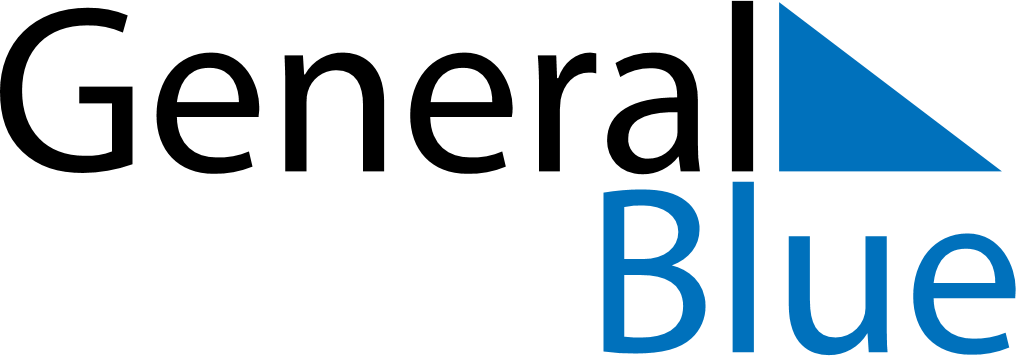 October 2020October 2020October 2020October 2020October 2020October 2020TanzaniaTanzaniaTanzaniaTanzaniaTanzaniaTanzaniaSundayMondayTuesdayWednesdayThursdayFridaySaturday1234567891011121314151617Nyerere Day1819202122232425262728293031Maulid DayNOTES